GRANDES CIUDADES VIRREYNALES8 NOCHES / 9 DÍAS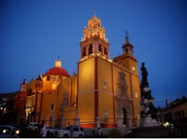 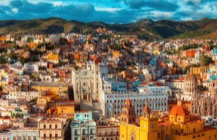 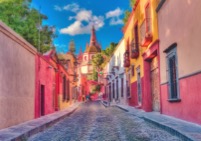 Día 01. (SAB) TRASLADO DE LLEGADA A LA CIUDAD DE MEXICORecepción en el aeropuerto internacional de la Ciudad de México “Benito Juárez” traslado al hotel de su elección y alojamiento.Día 02. (DOM) MEXICO / MORELIA / PATZCUARODesayuno. Por la mañana saldremos con destino a la Ciudad de Pátzcuaro; en camino visitaremos la típica población de Morelia, considerada patrimonio cultural de la humanidad y como una de las más bellas de la época colonial donde podremos admirar su monumental catedral, el Palacio de gobierno, la plaza de los mártires y el típico mercado de los dulces, así como su famoso acueducto y la impresionante capilla de Guadalupe; continuaremos hacia a Pátzcuaro. Alojamiento en Pátzcuaro o Morelia, de acuerdo a la operación.Día 03. (LUN) PATZCUARO / GUADALAJARADesayuno. Por la mañana visita de la Casa de los Once Patios, la Basílica de Nuestra Señora de la Salud, la Biblioteca Gertrudis Bocanegra con sus murales pintados por Juan O’Gorman, la plaza de Don Vasco de Quiroga y su típico mercado. A la hora indicada saldremos rumbo a Guadalajara, visitando en ruta el Rancho de Vicente Fernández, Los Tres Potrillos, hasta donde lo permitan sus guardias ya que se trata de una propiedad privada; visitaremos su restaurante para almorzar por su cuenta y su tienda considerada “la tienda vaquera más grande del mundo”. Continuamos hacia la ciudad de Guadalajara, llamada también por su belleza "La Perla de Occidente". Llegada y alojamiento.Día 04. (MAR) GUADALAJARA / TEQUILA / TLAQUEPAQUE / GUADALAJARADesayuno. En la mañana salida a la región de “Tequila”, nombre de la ancestral y famosa bebida mexicana. En el pueblo de Amatitlán, se visitará una de las mejores destilerías de esta bebida y donde se podrá ver su proceso de elaboración. Al término de esta visita, continuación a San Pedro Tlaquepaque; en un tiempo pueblo cercano a Guadalajara y que hoy forma parte de la misma ciudad. Los habitantes de este lugar se dedican a la fabricación del vidrio soplado además de encontrar espectaculares artesanías de todo tipo. Regreso a Guadalajara. Alojamiento.Día 05. (MIE)  GUADALAJARA / GUANAJUATODesayuno. Visitaremos el Teatro Degollado, la catedral, la Rotonda de los Hombres Ilustres, el Palacio de Gobierno con los espléndidos murales de Orozco, la Plaza Tapatía y una panorámica del Hospicio Cabañas declarado patrimonio cultural de la humanidad. Por la tarde continuación hacia Guanajuato; llegada al hotel y alojamiento.Día 06. (JUE) GUANAJUATO / SAN MIGUEL DE ALLENDEDesayuno. Visita de esta hermosa ciudad colonial Patrimonio cultural de la humanidad, sede anual del Festival Internacional Cervantino. Disfrutaremos conociendo esta bella ciudad, llena de pintorescos y angostos callejones y plazas, que nos ofrece lugares tan interesantes como la  Universidad, el Teatro Juárez, el callejón del Beso, la casa-museo del muralista Diego Rivera, esposo de Frida Kahlo. Sus calles y avenidas subterráneas son únicas en el país, la casa de Jorge Negrete, el museo del Quijote y su famoso museo de las Momias. Por la tarde, continuación a San Miguel de Allende; recientemente nombrada patrimonio cultural de la humanidad.Llegada y visita de la ciudad, la cual cuenta con bellas y espectaculares mansiones coloniales y su Parroquia de estilo neo gótico, única en México y símbolo de esta bella ciudad colonial. Alojamiento.Día 07. (VIE) SAN MIGUEL DE ALLENDE / QUERETARO / CIUDAD DE MEXICODesayuno. Salida por carretera a Querétaro, ciudad histórica y cultural, patrimonio de la humanidad, la cual fue muy importante durante la guerra de Independencia. Por la tarde regreso a la Ciudad de México. Llegada al hotel y alojamiento.Día 08. (SAB) CIUDAD DE MEXICODesayuno. Iniciaremos el Tour de la ciudad visitando el centro histórico; patrimonio cultural de la humanidad, así como el Palacio Nacional y sus bellos murales, obra del gran muralista Diego Rivera, la Plaza de la Constitución o Zócalo, el Templo Mayor Azteca y la Catedral Metropolitana así como sus principales avenidas, posteriormente visitaremos el bosque de Chapultepec y una de las zonas residenciales más famosas así como la Zona Rosa. Regreso al hotel y resto del día libre.Día 09. (DOM) TRASLADO DE SALIDADesayuno. A la hora indicada, traslado al aeropuerto para tomar el vuelo de regreso a Casa. Fin de nuestros servicios.*Suplemento viajando un solo pasajero USD 358.Traslado aeropuerto / hotel / aeropuerto en Ciudad de México en servicio regular diurno Alojamiento 3 noches en la Ciudad de México.Alojamiento 1 noche en Pátzcuaro o MoreliaAlojamiento 2 noches en GuadalajaraAlojamiento 1 noche  en GuanajuatoAlojamiento 1 noche en San Miguel AllendeAlimentación desayunos diarios City Tour en Ciudad de MéxicoTransportación terrestre ciudad a ciudad.  Entrada a museo de las momias y destilería en TequilaGuía acompañante todo el recorrido Tiquetes aéreos (consulte nuestras tarifas especiales) Gastos y alimentación no descritos 2% fee costos bancarios Propinas Opcionales (OPC)Tarjeta de asistencia médica Assist Card (aplica suplemento para mayores de 69 años)Tarifas sujetas a disponibilidad y cambios al momento de reservar. *Aplica suplemento para pasajero Viajando solo.  Se consideran Niños (CHD) menores de 8 años, consulte políticas de máxima acomodación en cada hotel.Servicios en regular compartido diurno. Aplican suplementos para traslados en horario nocturno.Tarifas no aplican para  temporada alta (semana santa, feriados y fin de año), consulte lista de fechas en el cuadro al final del programa.Hoteles en la ruta son 4* o similares y serán confirmados de acuerdo a disponibilidad.Es necesario informar por escrito en el momento de efectuar la reserva en el caso de existir si son pasajeros con algún tipo de discapacidad.Los itinerarios publicados pueden estar sujetos a posibles cambios en el destino, ya sea por problemas climatológicos u operativos. Las visitas detalladas pueden cambiar el orden o el día de operación.Durante la celebración de los días de fiesta de cada país y/o ciudad, es posible que los transportes, museos, comercio, medios de elevación, teatros, etc.;  se vean afectados en sus horarios y funcionamiento, no operar o permanecer cerrados sin previo aviso.Es responsabilidad de los pasajeros tener la documentación necesaria.Servicios no tomados en destino no serán reembolsables.Tarifas no aplican para grupos.Vigencia del programa: Hasta el 16 de Diciembre 2018 como último día de salidaCONSULTE NUESTRA CLÁUSULA DE RESPONSABILIDAD EN WWW.TURIVEL.COMSalidas temporada 2018Salidas temporada 2018Salidas temporada 2018Salidas temporada 2018Salidas temporada 2018AGOSTO512--SEPTIEMBRE020930-OCTUBRE0714--NOVIEMBRE1125--DICIEMBRE16---TARIFA POR PERSONA EN DÓLARES AMERICANOSTARIFA POR PERSONA EN DÓLARES AMERICANOSTARIFA POR PERSONA EN DÓLARES AMERICANOSTARIFA POR PERSONA EN DÓLARES AMERICANOSTARIFA POR PERSONA EN DÓLARES AMERICANOSTARIFA POR PERSONA EN DÓLARES AMERICANOSTARIFA POR PERSONA EN DÓLARES AMERICANOSOPCIÓN 1OPCIÓN 1OPCIÓN 1OPCIÓN 1OPCIÓN 1OPCIÓN 1OPCIÓN 1CATEGORIACIUDADHOTEL PREVISTO O SIMILARDBLTPLSGL*CHDTurista SuperiorMéxicoRoyal Reforma / BW Majestic8287561.200469Turista SuperiorPátzcuaro / MoreliaMisión Pátzcuaro / Misión Morelia 8287561.200469TuristaGuadalajaraDe Mendoza8287561.200469TuristaGuanajuatoHoliday Inn Express8287561.200469TuristaS. Miguel de AllendeMisión San Miguel de Allende8287561.200469OPCIÓN 2OPCIÓN 2OPCIÓN 2OPCIÓN 2OPCIÓN 2OPCIÓN 2OPCIÓN 2CATEGORIACIUDADHOTEL PREVISTO O SIMILARDBLTPLSGL*CHDPrimeraMéxicoGalería Plaza / Hampton Inn8868251.295483Turista SuperiorPátzcuaro / MoreliaMisión Pátzcuaro / Misión     Morelia8868251.295483TuristaGuadalajaraDe Mendoza8868251.295483TuristaGuanajuatoHoliday Inn Express8868251.295483TuristaS. Miguel de AllendeMisión San Miguel de Allende8868251.295483OPCIÓN 3OPCIÓN 3OPCIÓN 3OPCIÓN 3OPCIÓN 3OPCIÓN 3OPCIÓN 3CATEGORIACIUDADHOTEL PREVISTO O SIMILARDBLTPLSGL*CHDPrimeraMéxicoZócalo Central / Histórico Central9028261.348498Turista SuperiorPátzcuaro / MoreliaMisión Pátzcuaro / Misión     Morelia9028261.348498TuristaGuadalajaraDe Mendoza9028261.348498TuristaGuanajuatoHoliday Inn Express9028261.348498TuristaS. Miguel de AllendeMisión San Miguel de Allende9028261.348498OPCIÓN 4OPCIÓN 4OPCIÓN 4OPCIÓN 4OPCIÓN 4OPCIÓN 4OPCIÓN 4CATEGORIACIUDADHOTEL PREVISTO O SIMILARDBLTPLSGL*CHDTurista SuperiorMéxicoGeneve / Laila9368481.349501Turista SuperiorPátzcuaro / MoreliaMisión Pátzcuaro / Misión     Morelia9368481.349501TuristaGuadalajaraDe Mendoza9368481.349501TuristaGuanajuatoHoliday Inn Express9368481.349501TuristaS. Miguel de AllendeMisión San Miguel de Allende9368481.349501DESDEDESDEDESDEHASTAHASTATEMPORADA ALTA 2018TEMPORADA ALTA 2018TEMPORADA ALTA 2018TEMPORADA ALTA 2018TEMPORADA ALTA 2018TEMPORADA ALTA 201803-feb03-feb03-feb05-feb05-feb05-febDIA DE LA CONSTITUCION MEXICANADIA DE LA CONSTITUCION MEXICANADIA DE LA CONSTITUCION MEXICANADIA DE LA CONSTITUCION MEXICANADIA DE LA CONSTITUCION MEXICANA17-mar17-mar17-mar19-mar19-mar19-marNATALICIO DE BENITO JUAREZNATALICIO DE BENITO JUAREZNATALICIO DE BENITO JUAREZNATALICIO DE BENITO JUAREZNATALICIO DE BENITO JUAREZ23-mar23-mar23-mar01-abr01-abr01-abrSEMANA SANTASEMANA SANTASEMANA SANTA01-may01-may01-may01-may01-may01-mayDIA DEL TRABAJODIA DEL TRABAJODIA DEL TRABAJO05-may05-may05-may05-may05-may05-mayBATALLA DE PUEBLABATALLA DE PUEBLABATALLA DE PUEBLABATALLA DE PUEBLABATALLA DE PUEBLA16-jul16-jul16-jul26-ago26-ago26-agoVACACIONES DE VERANOVACACIONES DE VERANOVACACIONES DE VERANOVACACIONES DE VERANOVACACIONES DE VERANO14-sep14-sep14-sep16-sep16-sep16-sepDIA DE LA INDEPENDENCIADIA DE LA INDEPENDENCIADIA DE LA INDEPENDENCIADIA DE LA INDEPENDENCIADIA DE LA INDEPENDENCIA01-nov01-nov01-nov04-nov04-nov04-novDIA DE LOS MUERTOSDIA DE LOS MUERTOSDIA DE LOS MUERTOSDIA DE LOS MUERTOSDIA DE LOS MUERTOS17-nov17-nov17-nov19-nov19-nov19-novDIA DE LA REVOLUCION MEXICANADIA DE LA REVOLUCION MEXICANADIA DE LA REVOLUCION MEXICANADIA DE LA REVOLUCION MEXICANADIA DE LA REVOLUCION MEXICANA22-dic-1822-dic-1822-dic-1803-ene-1903-ene-1903-ene-19NAVIDAD Y FIN DE AÑONAVIDAD Y FIN DE AÑONAVIDAD Y FIN DE AÑONAVIDAD Y FIN DE AÑONAVIDAD Y FIN DE AÑO DESDEHASTAHASTAEVENTOS ESPECIALES POR DESTINOEVENTOS ESPECIALES POR DESTINOEVENTOS ESPECIALES POR DESTINOEVENTOS ESPECIALES POR DESTINOEVENTOS ESPECIALES POR DESTINOEVENTOS ESPECIALES POR DESTINO01-nov04-nov04-novDIA DE LOS MUERTOSDIA DE LOS MUERTOSDIA DE LOS MUERTOSDIA DE LOS MUERTOSPATZCUARO / TAXCOPATZCUARO / TAXCO24-oct30-oct30-octFORMULA 1FORMULA 1FORMULA 1CIUDAD DE MEXICOCIUDAD DE MEXICO